Publicado en  el 29/07/2014 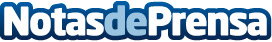 BFA-Bankia gana 827 millones de euros en el primer semestre, un 93% másBankia obtiene un beneficio después de impuestos de 431 millones de euros hasta junio, un 48% másDatos de contacto:BankiaNota de prensa publicada en: https://www.notasdeprensa.es/bfa-bankia-gana-827-millones-de-euros-en-el_1 Categorias: Finanzas http://www.notasdeprensa.es